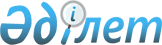 Об установлении ограничительных мероприятий
					
			Утративший силу
			
			
		
					Решение акима Урпекского сельского округа Амангельдинского района Костанайской области от 22 мая 2015 года № 1. Зарегистрировано Департаментом юстиции Костанайской области 29 мая 2015 года № 5628. Утратило силу решением акима Урпекского сельского округа Амангельдинского района Костанайской области от 22 июня 2015 года № 2

      Сноска. Утратило силу решением акима Урпекского сельского округа Амангельдинского района Костанайской области от 22.06.2015 № 2 (вводится в действие после дня его первого официального опубликования).      В соответствии со статьей 35 Закона Республики Казахстан от 23 января 2001 года "О местном государственном управлении и самоуправлении в Республике Казахстан", статьей 10-1 Закона Республики Казахстан от 10 июля 2002 года "О ветеринарии", на основании представления главного государственного ветеринарного-санитарного инспектора Амангельдинского района от 22 мая 2015 года №05-031 аким Урпекского сельского округа Амангельдинского района РЕШИЛ:



      1. Установить ограничительные мероприятия на территории Урпекского сельского округа Амангельдинского района, в связи с возникновением болезни общей для всех видов животных пастереллез.



      2. Контроль за исполнением настоящего решения оставляю за собой.



      3. Настоящее решение вводится в действие после дня его первого официального опубликования.                                                 Г. Жакибаев
					© 2012. РГП на ПХВ «Институт законодательства и правовой информации Республики Казахстан» Министерства юстиции Республики Казахстан
				